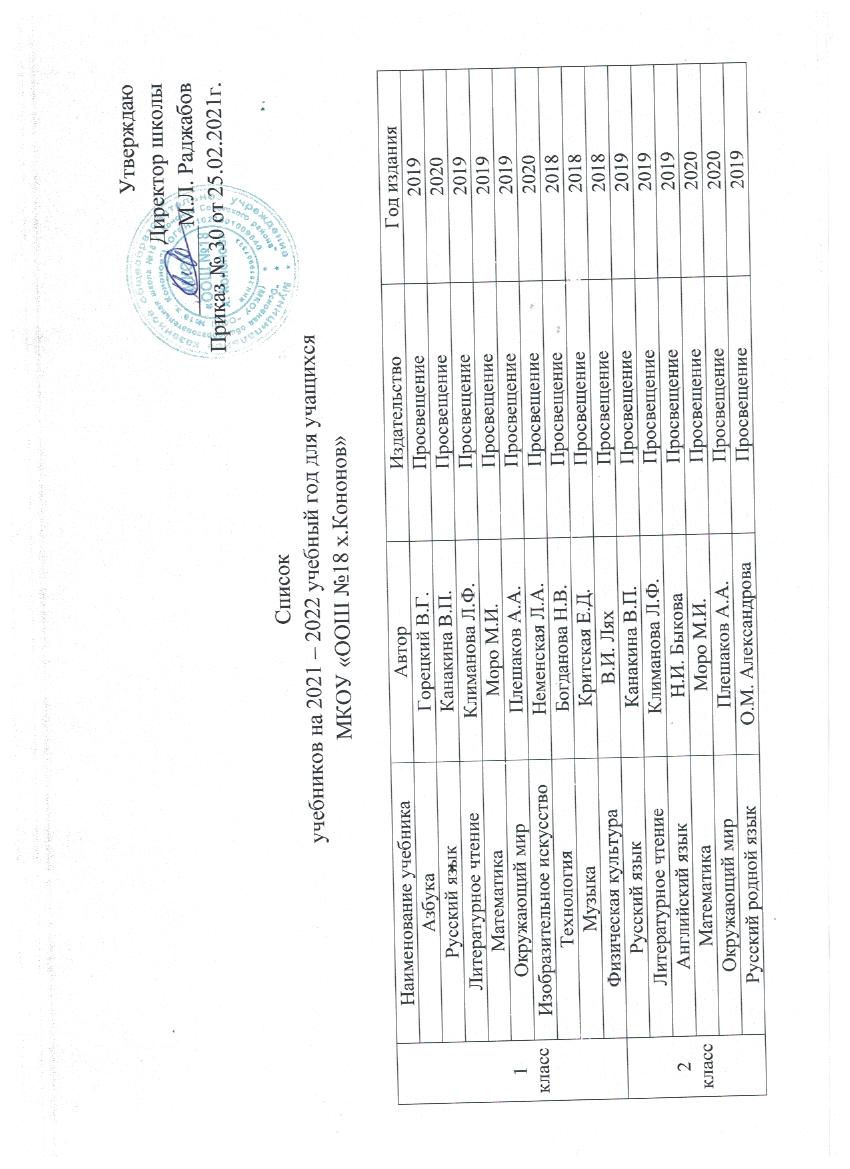 Изобразительное искусствоНеменская Л.А.Просвещение2019ТехнологияБогданова Н.В.Просвещение2019МузыкаКритская Е.Д.Просвещение2019    3 классФизическая культураВ.И. ЛяхПросвещение 2019    3 классРусский языкКанакина В.П. Просвещение2019    3 классЛитературное чтениеКлиманова Л.Ф.Просвещение2020    3 классМатематикаМоро М.И.Просвещение2019    3 классАнглийский языкН.И. БыковаПросвещение2020    3 классОкружающий мирПлешаков А.А.Просвещение2019    3 классРусский родной языкО.М. АлександроваПросвещение2020    3 классИзобразительное искусствоНеменская Л.А.Просвещение2019    3 классТехнологияБогданова Н.В.Просвещение2019    3 классМузыкаКритская Е.Д.Просвещение2019    3 классФизическая культураВ.И. ЛяхПросвещение 2020    4 классРусский языкКанакина В.П. Просвещение2020    4 классЛитературное чтениеКлиманова Л.Ф.Просвещение2019    4 классМатематикаМоро М.И.Просвещение2020    4 классАнглийский языкН.И. БыковаПросвещение2019    4 классОкружающий мирПлешаков А.А.Просвещение2019    4 классРусский родной языкО.М. АлександроваПросвещение2019    4 классИзобразительное искусствоНеменская Л.А.Просвещение2020    4 классТехнологияБогданова Н.В.Просвещение2020    4 классМузыкаКритская Е.Д.Просвещение2019Физическая культураВ.И. ЛяхПросвещение 2019№ п/пНаименование учебникаАвторИздательствоГод издания5 класс1Русский языкМ.М. РазумовскаяДрофа20192ЛитератураВ.Я. КоровинаПросвещение20193Английский языкЮ.Е. ВаулинаПросвещение20194Немецкий языкМ.М. АверинПросвещение 20195МатематикаА.Г. МерзлякВентана-Граф20196ИнформатикаЛ.Л.БосоваБином20197История А.А. ВигасинПросвещение20198Русский родной языкО.М. АлександроваПросвещение 20209БиологияВ.В. ПасечникПросвещение201910ГеографияА.И. АлексеевПросвещение201911ОБЖА.Т. СмирновПросвещение201912МузыкаГ.Г.СергееваПросвещение201813ТехнологияН.М.КонышеваАссоциация 21 век201914ИЗОТ.А. КонцеваАссоциация 21 век201915Физическая культура6 класс1Русский языкМ.М. РазумовскаяДрофа20182Русский родной языкО.М. АлександроваПросвещение 2020  4ЛитератураВ.Я. КоровинаПросвещение20195МатематикаА.Г. МерзлякВентана-Граф20196ИнформатикаЛ.Л.БосоваБином20207История средних вековЕ.В. АгибаловаПросвещение20198История РоссииН.М. АрсентьевПросвещение20209ОбществознаниеЛ.Н. БоголюбоваПросвещение202010ГеографияА.И. АлексеевПросвещение202011БиологияВ.В. ПасечникПросвещение201912МузыкаГ.Г.СергееваПросвещение201913ТехнологияН.М.КонышеваАссоциация 21 век202014ИЗОТ.А. КонцеваАссоциация 21 век2020Физическая 7 класс1Русский языкМ.М. РазумовскаяДрофа20192ЛитератураВ.Я. КоровинаПросвещение20203АлгебраА.Г. МерзлякВентана-Граф20204ГеометрияА.Г. МерзлякВентана-Граф20205Английский языкЮ.Е. ВаулинаПросвещение20196БиологияВ.В. ПасечникДрофа20197Новая историяА.Я. ЮдовскаяПросвещение20198ИнформатикаЛ.Л. БосоваБином20209История РоссииА.А. ДаниловПросвещение201910ФизикаА.В. ПерышкинДрофа202011ГеографияА.И. АлексеевПросвещение201912ОбществознаниеЛ.Н. БоголюбоваПросвещение202013ОБЖА.Т. СмирновПросвещение202014Русский родной языкО.М. АлександроваПросвещение 202015Музыка16Технология17Физическая культура18ИЗО8 класс1Русский языкМ.М. РазумовскаяДрофа20192ЛитератураВ.Я. КоровинаПросвещение20203Английский языкЮ.Е. ВаулинаПросвещение20204АлгебраА.Г. МерзлякВентана-Граф20195ГеометрияА.Г. МерзлякВентана-Граф20196ИнформатикаЛ.Л. БосоваБином20207История РоссииА.А. ДаниловПросвещение20208БиологияВ.В. ПасечникПросвещение20199ФизикаА.В. ПерышкинДрофа201910ХимияО.С. ГабриелянПросвещение201911ГеографияА.И. АлексеевПросвещение201912ОбществознаниеЛ.Н. БоголюбоваПросвещение201913ОБЖА.Т. СмирновПросвещение202014Русский родной языкО.М. АлександроваПросвещение 202015Музыка16Технология17ИЗО18Физическая культура9 класс1Русский языкМ.М. РазумовскаяДрофа20192ЛитератураВ.Я. КоровинаПросвещение20193Английский языкЮ.Е. ВаулинаПросвещение20194АлгебраА.Г. МерзлякВентана-Граф20195ГеометрияА.Г. МерзлякВентана-Граф20196ИнформатикаЛ.Л. БосоваБином20197История РоссииА.А. ДаниловПросвещение20198БиологияВ.В. ПасечникПросвещение20199ФизикаА. В. ПерышкинДрофа201910ХимияО.С. ГабриелянПросвещение201911ГеографияА.И. АлексеевПросвещение201912ОбществознаниеЛ.Н. БоголюбоваПросвещение201913ОБЖА.Т. СмирновПросвещение201914Русский родной языкО.М. АлександроваПросвещение 202015Музыка16Технология17ИЗО18Физическая культура